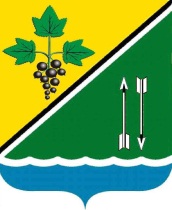 ОТЧЁТо результатах проверки законности и результативности использования средств Резервного фонда администрации Каргатского района в 2013 годуг. Каргат 		 	 					 	«31» марта 2014 годаОснование для проведения контрольного мероприятия: распоряжение председателя ревизионной комиссии Каргатского района от 22.01.2014 № 1,  пункт 2 Плана работы Ревизионной комиссии Каргатского района на 2014 год, утверждённого приказом от 20.12.2013 № 25.Цель контрольного мероприятия: проверка законности, результативности использования средств.Предмет контрольного мероприятия:- решение Совета депутатов Каргатского района Новосибирской области второго созыва от 20.12.2012 № 269 «О бюджете муниципального образования Каргатского района на 2013 год и плановый период 2014 и 2015 годов» (с изменениями);- постановление администрации Каргатского района Новосибирской области от 24.01.2011 № 55 «Об утверждении Положения о порядке использования бюджетных ассигнований Резервного фонда администрации Каргатского района в 2011 году и плановом периоде 2012 и 2013 годов»;- постановление администрации Каргатского района Новосибирской области от 14.04.2011 № 315 «О комиссии по предупреждению и ликвидации чрезвычайных ситуаций и обеспечению пожарной безопасности»;- протоколы комиссии по чрезвычайным ситуациям Каргатского района;- постановления администрации Каргатского района Новосибирской области о выделении средств из Резервного фонда администрации Каргатского района в 2013 году;- муниципальные контракты, договора с приложениями;- бухгалтерские документы (акты выполненных работ, платёжные поручения).Объект контрольного мероприятия: Администрация Каргатского района Новосибирской области.Проверяемый период деятельности: 2013 год.Срок проведения контрольного мероприятия: с 31.01.2014 по 28.02.2014.По результатам проверки законности и результативности использования средств Резервного фонда администрации Каргатского района в 2013 году составлен акт проверки от 17.03.2014. Данный акт с приложениями официально направлен главе Каргатского района. Письменных пояснений и замечаний на акт проверки от администрации Каргатского района в установленные Регламентом Ревизионной комиссии сроки не поступило.Результаты контрольного мероприятия:1) Резервный фонд администрации Каргатского района (далее – Резервный фонд) в 2013 году сформирован в соответствие пункту 1 статьи 81 Бюджетного кодекса Российской Федерации (далее – БК РФ), размер Резервного фонда на 2013 год установлен в размере 356,0 тыс. рублей на основании пункта 11 решения Совета депутатов Каргатского района Новосибирской области второго созыва от 20.12.2012 № 269 «О бюджете муниципального образования Каргатского района на 2013 год и плановый период 2014 и 2015 годов» в соответствие пункту 3 статьи 81 БК РФ.В течение 2013 года в решение о бюджете вносились изменения в части средств Резервного фонда.2) средства Резервного фонда в 2013 году использовались на основании постановления администрации Каргатского района Новосибирской области от 24.01.2011 № 55 «Об утверждении Положения о порядке использования бюджетных ассигнований Резервного фонда администрации Каргатского района в 2011 году и плановом периоде 2012 и 2013 годов» (далее – Положение).На основании пункта 3 Положения средства из Резервного фонда направлялись на предупреждение и ликвидацию чрезвычайных ситуаций, проведение спасательных работ.На основании пункта 6 Положения в администрацию Каргатского района предоставлены документы с обоснованием размера запрашиваемых сумм, включая сметно-финансовые расчёты, однако перечень запрашиваемых документов не определён ни одним нормативным документом администрации Каргатского района.На основании пункта 8 Положения получателями средств Резервного фонда предоставлены отчёты о целевом использовании полученных средств, однако нарушены сроки предоставления данных отчётов (более 30 дней после проведения мероприятий).На основании пункта 9 Положения администрация Каргатского района вправе проводить проверку целевого использования средств Резервного фонда, однако согласно полученной информации по запросу Ревизионной комиссии администрация не воспользовалась своим правом провести проверку целевого использования средств Резервного фонда.3) на основании постановления администрации Каргатского района Новосибирской области от 14.04.2011 № 315 в Каргатском районе создана комиссия по предупреждению и ликвидации чрезвычайных ситуаций и обеспечению пожарной безопасности (КЧСПБ). КЧСПБ предназначена для организации мероприятий по предупреждению чрезвычайных ситуаций природного и техногенного характера, ликвидации чрезвычайных ситуаций и уменьшению ущерба от них, координации деятельности по этим вопросам объектовых органов предупреждению и ликвидации чрезвычайных ситуаций на подведомственной территории;4) на основании отчёта об использования бюджетных ассигнований Резервного фонда, который составляется в соответствии пункту 7 статьи 81 БК РФ, в 2013 году из Резервного фонда выделено 2968773,13 рублей (в 8,3 раза больше изначально утверждённых бюджетных назначений на 2013 год), что подтверждается данными формы № 0503117 «Баланс об исполнении бюджета» на 01.01.2014.Из общей суммы средств Резервного фонда на предупреждение чрезвычайных ситуаций выделено 2819273,34 рублей или 95,0%, на ликвидацию чрезвычайных ситуаций – 149499,79 рублей или 5,0%.Информация о получателях данных средств приведена в приложении № 1 к отчёту.Ревизионная комиссия отмечает следующее:а) средства Резервного фонда по КБК 290 0111 0700500 870 290 в объёме 3075,55 рублей в 2013 году не использованы;б) средства Резервного фонда по КБК 290 1403 0700500 870 251 в объёме 42707,00 рублей возвращены администрацией Первомайского сельсовета в 2013 году по причине неиспользования (по информации администрации Первомайского сельсовета в связи с неблагоприятными погодными условиями часть запланированных работ не выполнена);в) средства Резервного фонда по КБК 290 1403 0700500 870 251 в объёме 25314,80 рублей возвращены администрацией Карганского сельсовета в 2014 году по причине неиспользования (по информации администрации Карганского сельсовета в связи с сильными морозами часть запланированных работ не выполнена);г) средства Резервного фонда по КБК 290 1403 0700500 870 251 в объёме 56396,00 рублей возвращены администрацией Верх-Каргатского сельсовета в 2014 году по причине неиспользования (по информации администрации Верх-Каргатского сельсовета в связи с некорректным отражением финансовых средств в бухгалтерском учёте часть средств не перечислена исполнителю).Средства возвращены в соответствии с пунктом 8 Положения. Всего возвращено в бюджет муниципального района 124417,80 рублей.Таким образом, часть запланированных работ за счёт средств Резервного фонда не выполнена, средства в объёме 124,4 тыс. рублей возвращены в бюджет муниципального района, что позволяет сделать вывод о нерезультативном использовании средств Резервного фонда.Общая информация об использовании средств Резервного фонда в 2013 году приведена в приложении № 2 к отчёту.5) при анализе предоставленных документов выявлено следующее:а) бюджету Первомайского сельсовета средства выделены на основании постановления администрации Каргатского района от 11.07.2013 № 581 в объёме 407967,34 рублей.Средства выделены на предупреждение чрезвычайных ситуаций, обусловленных нарушением водоснабжения населения посёлка Чернявский и  села Кольцовка. Администрацией Первомайского сельсовета заключён договор с ОАО «Служба заказчика ЖКУ» на сумму 407967,34 рублей, актами о приёмке выполненных работ по форме КС-2 подтверждено выполнение работ на сумму 346958,67 рублей, однако исполнителю платёжными поручениями перечислено 365260,34 рублей. То есть перечислено 18301,67 рублей за невыполненные работы.б) бюджету Карганского сельсовета средства выделены на основании постановления администрации Каргатского района от 15.07.2013 № 583 в объёме 36164,00 рублей.Средства выделены на предупреждение чрезвычайных ситуаций, обусловленных нарушением водоснабжения населения села Карган. Администрацией Карганского сельсовета заключён договор с ОАО «Служба заказчика ЖКУ» на сумму 36164,00 рублей, актом о приёмке выполненных работ по форме КС-2 подтверждено выполнение работ на сумму 36168,00 рублей, однако исполнителю перечислено платёжным поручением 10849,20 рублей. То есть не перечислено 25314,80 рублей за выполненные работы согласно договору. Однако по информации администрации Карганского сельсовета (по запросу Ревизионной комиссии) работы на сумму 25314,80 рублей не выполнены исполнителем по причине начавшихся морозов.в) бюджету Форпост-Каргатского сельсовета средства выделены на основании постановления администрации Каргатского района от 02.08.2013 № 627 в объёме 275344,00 рублей.Средства выделены на предупреждение чрезвычайных ситуаций, обусловленных нарушением теплоснабжения социальной сферы села Форпост-Каргат, однако согласно информации администрации Форпост-Каргатского сельсовета (по запросу Ревизионной комиссии) документы, подтверждающие муниципальную собственность теплотрассы от котельной до детского сада на момент начала работ, отсутствуют, тем самым расходы проведены в нарушение раздела V «Классификация операций сектора государственного управления» Приказа Минфина России от 01.07.2013 № 65н «Об утверждении указаний о Порядке применения бюджетной классификации Российской Федерации», также нарушены подпункт 3 пункта 1 статьи 14 Федерального закона от 06.10.2003 № 131-ФЗ "Об общих принципах организации местного самоуправления в Российской Федерации" и пункт 3 статьи 136 БК РФ, что позволяет сделать вывод о незаконном использовании средств Резервного фонда в объёме 275344,00 рублей.г) МКОУ Безлюднинская ООШ средства выделены на основании постановления администрации Каргатского района от 21.10.2013 № 818 в объёме 250634,00 рублей. Средства выделены на предупреждение чрезвычайных ситуаций, обусловленных нарушением теплоснабжения МКОУ Безлюднинская ООШ.По информации администрации Каргатского района (по запросу Ревизионной комиссии) документы, подтверждающие муниципальную собственность котельной, отсутствуют. По информации администрации Беркутовского сельсовета (по запросу Ревизионной комиссии) котельная не находится в муниципальной собственности сельсовета.Следовательно, у администрации Каргатского района отсутствовали основания для финансирования МКОУ Безлюднинская ООШ на указанные цели, а у МКОУ Безлюднинская ООШ отсутствовали основания для расходования средств Резервного фонда.Тем самым расходы проведены в нарушение раздела V «Классификация операций сектора государственного управления» Приказа Минфина России от 01.07.2013 № 65н, также нарушены подпункт 3 пункта 1 статьи 15 Федерального закона от 06.10.2003 № 131-ФЗ и пункт 3 статьи 136 БК РФ, что позволяет сделать вывод о незаконном использовании средств Резервного фонда в объёме 250634,00 рублей.д) бюджету Верх-Каргатского сельсовета средства выделены на основании постановления администрации Каргатского района от 05.11.2013 № 839 в объёме 84196,00 рублей.Средства выделены на предупреждение чрезвычайных ситуаций, обусловленных нарушением теплоснабжения социальных объектов и населения села Верх-Каргат. Администрацией Верх-Каргатского сельсовета заключён договор с ОАО «Служба заказчика ЖКУ» на сумму 84196,00 рублей, актом о приёмке выполненных работ по форме КС-2 подтверждено выполнение работ на сумму 84196,00 рублей, исполнителю средства не перечислены. По информации администрации Верх-Каргатского сельсовета (по запросу Ревизионной комиссии) в связи с некорректным отражением финансовых средств в бухгалтерском учёте средства не перечислены исполнителю.Ревизионная комиссия отмечает, что акт о приёмке выполненных работ по форме КС-2 составлен без номера и даты, а также отсутствует отчётный период выполняемых работ. Тем самым нарушен пункт 2 статьи 9 Федерального закона от 06.12.2011 № 402-ФЗ «О бухгалтерском учёте».е) при заключении договоров и муниципальных контрактов с единственным поставщиком (исключая средства, выделенные на спасательные работы по поиску жителя Алабугинского сельсовета) нарушен подпункт 6 пункта 2 статьи 55 Федерального закона от 21.07.2005 № 94-ФЗ «О размещении заказов на поставки товаров, выполнение работ, оказание услуг для государственных и муниципальных нужд»:«6) возникла потребность в определенных товарах, работах, услугах вследствие непреодолимой силы, необходимости срочного медицинского вмешательства, в связи с чем применение иных способов размещения заказа, требующих затрат времени, нецелесообразно. Заказчик вправе заключить в соответствии с настоящим пунктом контракт на поставку товаров, выполнение работ, оказание услуг в количестве, объеме, необходимых для ликвидации последствий непреодолимой силы или оказания срочной медицинской помощи»,т.к. согласно постановлениям администрации Каргатского района №№ 261, 569, 580-583, 627, 792, 818, 839 средства выделялись на предупреждение чрезвычайных ситуаций, а не на ликвидацию чрезвычайных ситуаций.Общий объём средств Резервного фонда, использованных с нарушением Федерального закона от 21.07.2005 № 94-ФЗ, составляет 2819273,34 рублей.Выводы: 1) средства Резервного фонда администрации Каргатского района в 2013 году в объёме 526,0 тыс. рублей использовались незаконно (администрация Форпост-Каргатского сельсовета и МКОУ Безлюднинская ООШ);2) средства Резервного фонда администрации Каргатского района в 2013 году в объёме 2819,3 тыс. рублей использовались с нарушением закона (Федеральный закон от 21.07.2005 № 94-ФЗ);3) средства Резервного фонда администрации Каргатского района в 2013 году использовались нерезультативно (не выполнены запланированные работы, произведён возврат средств в бюджет в объёме 124,4 тыс. рублей);4) в администрации Каргатского района контроль за использованием средств Резервного фонда находится не на должном уровне.Нарушения и замечания: 1) нарушен пункт 8 Положения о порядке использования бюджетных ассигнований Резервного фонда администрации Каргатского района в 2011 году и плановом периоде 2012 и 2013 годов (в части срока предоставления отчётов о целевом использовании полученных средств);2) при заключении договоров и муниципальных контрактов на выполнение работ по предупреждению чрезвычайных ситуаций нарушен пункт 2 статьи 55 Федерального закона от 21.07.2005 № 94-ФЗ;3) администрацией Первомайского сельсовета произведена оплата невыполненных работ на сумму 18301,67 рублей;4) администрацией Карганского сельсовета не произведена оплата выполненных работ на сумму 25318,80 рублей;5) администрацией Форпост-Каргатского сельсовета при расходовании средств нарушены раздел V Приказа Минфина России от 01.07.2013 № 65н, подпункт 3 пункта 1 статьи 14 Федерального закона от 06.10.2003 № 131-ФЗ и пункт 3 статьи 136 БК РФ;6) при финансировании МКОУ Безлюднинская ООШ администрацией Каргатского района нарушены подпункт 3 пункта 1 статьи 15 Федерального закона от 06.10.2003 № 131-ФЗ и пункт 3 статьи 136 БК РФ;7) администрацией Верх-Каргатского сельсовета не произведена оплата выполненных работ на сумму 84196,00 рублей, а также нарушена статья 9 Федерального закона от 06.12.2011 № 402-ФЗ при принятии к бухгалтерскому учёту первичных учётных документов.Рекомендовано администрации Каргатского района: 1) при использовании средств Резервного фонда добиваться от получателей средств выполнения всех запланированных работ, тем самым достигая результативного использования средств;2) при использовании средств Резервного фонда строго следовать Положению о порядке использования бюджетных ассигнований Резервного фонда администрации Каргатского района, а также использовать своё право на проверку целевого использования средств Резервного фонда;3) определить перечень документов, необходимых для обоснования размера запрашиваемых сумм на предупреждение и ликвидацию чрезвычайных ситуаций;4) при использовании средств Резервного фонда строго следовать статьям 14, 15 Федерального закона от 06.10.2003 № 131-ФЗ и статье 136 БК РФ;5) контроль за использованием средств Резервного фонда осуществлять на должном уровне в соответствии с полномочиями согласно Положению о порядке использования бюджетных ассигнований Резервного фонда администрации Каргатского района;6) провести работу с администрацией Первомайского сельсовета с целью возврата в бюджет средств в сумме 18301,67 рублей, которые перечислены за невыполненные работы по договору с ОАО «Служба заказчика ЖКУ»;7) администрации Каргатского района, как учредителю МКОУ Безлюднинская ООШ, провести работу по оформлению в собственность котельной МКОУ Безлюднинская ООШ;8) в течение месяца со дня получения Акта проверки предоставить в Ревизионную комиссию информацию об исправлении указанных нарушений и замечаний.Председатель 					Белоусова Т.Г.Инспектор 						Довгучиц А.В.